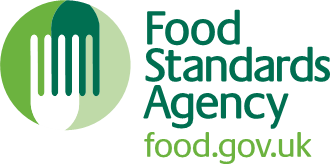 Application for authorisation to remove SRM vertebral column from bovine carcases under:Schedule 7 (13) The TSE (England) Regulations 2010
Schedule 6 (13) The TSE (Scotland) Regulations 2010*
Schedule 7 (12) The TSE (Wales) Regulations 2008**Delete as applicableProtect when completedYou should discuss this application with the OV for your establishment and you must obtain the appropriate declaration set out at the end of this form.Part 1: Details of businessDetails of businessOV for your premisesFVC for your premisesIs this application in respect of premises already approved under the Hygiene legislation?Yes 	No  Part 2: Details of current cutting operationsPlease note: only approved cutting plants can obtain an authorisation.Indicate as accurately as possible:The type of carcase you are most likely to be processing (please tick box as appropriate):Part 3: Additional requirementsPlease attach a Required Method of Operation (RMOP) for your premises for dealing with carcases containing vertebral column SRM which must have been signed by you and the OV.Please confirm that you have an up-to-date training programme for all plant operatives in place. Yes 	No  What facilities are currently available for removal, staining, and disposal of bovine vertebral column and what is your current capacity?List any proposed extra accommodation, equipment or other facilities required for the removal, handling and disposal of SRM bovine vertebral column:Please confirm that you have made arrangements for despatch of SRM to an approved premise. Yes 	No DeclarationI wish to apply for the licence of the above premises for the removal of SRM bovine vertebral column. I declare to the best of my knowledge the information I have given above is correct.SignaturePass this form to the OV named in Section 1, for them to complete Section 4 belowPart 4: OV DeclarationTo be completed by the Official Veterinarian named in Section 1.I am satisfied that the above premises has suitable facilities for the removal, staining and safe disposal of SRM bovine vertebral column, and that the applicant is fully aware of the legal requirements in respect of such material. I have agreed the RMOP with the operator.SignaturePlease send the completed application from to:Food Standards Agency, Approvals Team
Room 112, Kings Pool
Peasholme Green
York
YO1 7PRAlternatively complete and submit to: approvals@food.gov.ukIf you require any further advice, please call the Approvals team on: 01904 232080Retain copy of completed form at plant for 1 year and then destroy.© Crown copyright 2020Establishment NameApproval numberDateApplicant nameBusiness nameContact name
(if different)PositionTelephone numberAddress including PostcodeLocal authorityName (in block letters)Address including PostcodeName (in block letters)Address including PostcodeIf yes, give the approval numberDomestic over 30 monthsImported over 30 months (either as carcase meat or live animal slaughtered in UK)State likely average monthly throughput in each category (carcase numbers or tonnageIf throughput is seasonal or occasional please give detailsName in BLOCK LETTERSDateName in BLOCK LETTERSDate